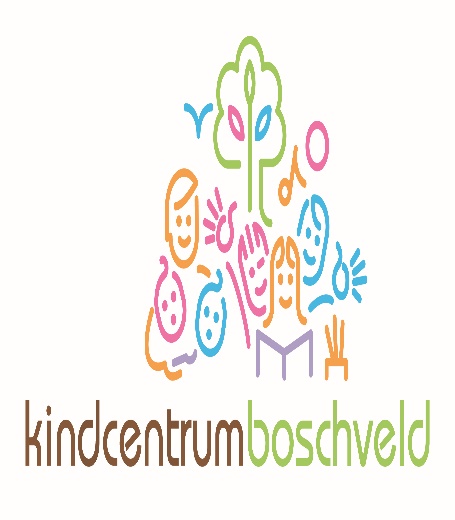 Inschrijfformulier Gegevens leerlingAchternaam 			                 				☐ Meisje ☐ Jongen    	Voorna(a)m(en)                                   								   Roepnaam 						              	                              		      Geboortedatum 										BSN                                                                  (Indien geen BSN, hier het Onderwijsnummer invullen) Land van Herkomst 									☐ n.v.t.	Datum in Nederland 									☐ n.v.t.	 Eerste Nationaliteit 										Tweede Nationaliteit									☐ n.v.t.	Straat en huisnummer 						Postcode			Woonplaats 							Geheim adres	        ☐ Nee ☐ JaTelefoonnummer  						Geheim 	        ☐ Nee ☐ JaGegevens vorig onderwijs
VVE Indicatie  										☐ n.v.t.VVE Programma *									☐ n.v.t.  VVE Duur (maanden) *									☐ n.v.t.	Naam school van herkomst  								☐ n.v.t. Plaats school van herkomst  								☐ n.v.t. Volgt onderwijs sinds (dd-mm-jj)  							☐ n.v.t.* Voor voorschoolse educatie hier het voorschools programma en het aantal voorschoolse maanden (tussen de 1 en 24) invullen. Voor vroegschoolse educatie hier de begin- en einddatum en het vroegschoolse programma invullen.Broers en zussen
Naam  										☐ Zelfde school Naam 										☐ Zelfde school NoodnummersNaam  							Telefoonnummer 			Naam 							Telefoonnummer 			Medische gegevensAllergieën **										☐ n.v.t.Medicijnen **										☐ n.v.t. Naam huisarts 											Telefoonnummer huisarts 									** Alleen invullen als het nodig is dat de school over deze informatie beschikt.Wettelijk vertegenwoordigersAdres indien dit afwijkend is van de leerling	☐ Verzorger 1     				 ☐ Verzorger 2      Straat en huisnummer 						Postcode			Woonplaats 							Geheimadres	        ☐ Ja ☐ Nee
Ondertekening Verzorger 1 					Verzorger 2			  Naam 					Naam 		                 	 ____________Datum 					Datum				____________      Handtekening							Handtekening Verzorger 1Verzorger 2AchternaamM/VM/VVoorletters en roepnaamGeboortelandTelefoon mobielTelefoon werkMailadresRelatie tot het kind